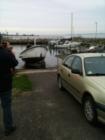 REFERAT FRA KOMMANDOSTRYGING DEN 23,10,2014 KL. 10-13PÅ BOELS BRO OG MUNKEBO KULTURHUSEfter båden kom sikkert på land (se nedenstående billeder) var der tid til Bo og Asgers Gule Ærter i Kulturhuset. Bo havde udover at være en god kok  vist sin evne som økonom(a )ved indkøb til den lækre ret for en deltagerbetaling for kun 25 kr. pr deltager.Båden tildækkes  mandag d. 27. 10. 2014 kl. 10.30 med startmøde i KulturhusetPå mødet meddelte Torben, at hans knæ voldte nogle problemer, hvorfor han fritages for de fysiske strabadser og er hermed erklæret som ikke fysisk aktiv medlem. Tak for Torbens tidligere fysiske indsats!Bo bemyndiges til at lave udkast til sejlplansforpligtelser for juni og august – en uge ad gangen. Bo vil således udsende den til medlemmerne.Asger og Bo har påtaget sig tilsyn og logbogsføring i perioden fra søsætning til sejlplanlægningens begyndelse dvs frem til 31/5 2015.Peter Rørtang og John Eriksen påtager sig tilsyn og logbogsføring fra 1.9.2015 til 31.10.2015.Reglerne for logbogsføring og tilsyn gælder som allerede aftalt og i sejlplanstiden er det dem der har vagten, der sørger for logbog og tilsyn.Der vil blive mulighed for drøftelse af planen den 29. Januar 2015 kl. 10, hvor første ordinære møde holdes i skibslauget.Bo Linell havde talt med mekaniker, der anbefaler, at motorolien forbliver vinteren over i motoren.Det er aftalt, at den vidunderlige Megin jolle skal op i Kulturhuset.Førstehjælpskursus er nu fuldt belagt (12 deltagere) takket være Bo Linells kontakt til Ladby Vikingeskibsfolkene. Egon får telefonisk data på de tre herfra,  hvorefter Egon sender data på alle deltagere til førstehjælpinstruktøren.Palle og Egon har sørget for ansøgning til Friluftsrådet. Der er søgt om 40.000 kr. Der er søgt i regi af Skibslauget og med Palle som adressat og Egon som kontaktperson.Egon GaardeReferent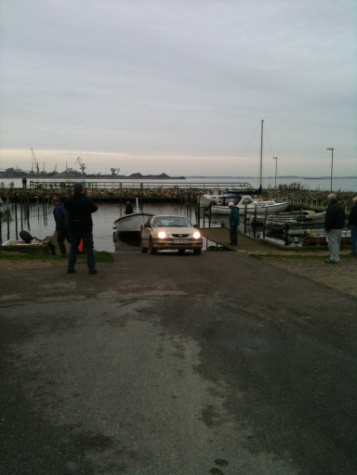 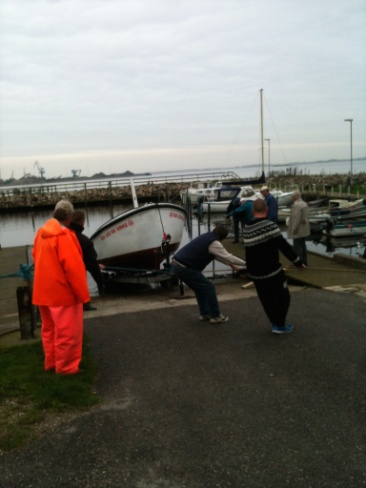 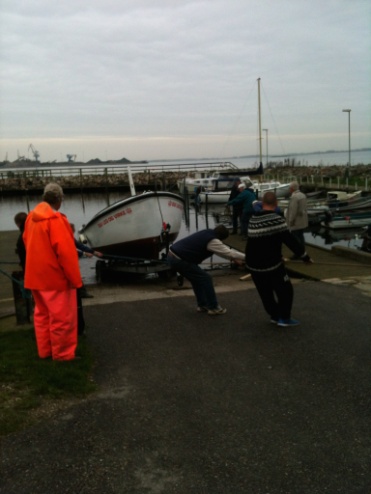 